IMPRESS beeindruckt mit innovativen Details Rundballenpressen mit neuen Features für bestes FutterAls Spezialist im Grünland hat Pöttinger stets die Ernte von bestem Futter im Fokus. Die Anforderungen des Marktes und der Anwender steigen ständig. Der österreichische Landtechnik-Hersteller überarbeitet kontinuierlich seine bewährten Maschinen und Funktionen. Dabei entstehen besondere Neuentwicklungen, herausragende Verbesserungen und innovative Zusatzfunktionen für bestes Arbeitsergebnis. Das steht auch bei der Weiterentwicklung der IMPRESS Rundballenpressen klar im Vordergrund.Ballenaufsteller für IMPRESSUm runde Ballen zu versiegeln und hygienisch zu lagern, sollten diese im Stehen gelagert werden. In aufrechter Position liegen die Folienlagen senkrecht. Durch den Druck des Balleninhalts dehnt sich die Folie, die Folienlagen werden aneinander gepresst und der Ballen wird noch besser versiegelt. Darüber hinaus sind auf der Stirnseite viel mehr Folienlagen und damit ist der Schutz bei Fremdeinwirkung höher. Aufgrund dieser Vorteile hat Pöttinger einen Ballenaufsteller entwickelt. Der optional erhältliche Ballenaufsteller dreht den gewickelten Rundballen bei der Ablage in die vertikale Position für den stehenden Abtransport. Perfekt in den Wickeltisch integriert, benötigt er kaum Platz und kann flexibel verwendet werden. Vom Bedienpult aus kann er aktiviert und bei Bedarf deaktiviert werden.Neigungssensor für gesteigerte Hangtauglichkeit Der optionale Neigungssensor bei F und V PRO Modellen passt die Geschwindigkeit der hydraulischen Funktionen am Wickler automatisch an das Gelände an. Das sorgt für eine sichere Ballenübergabe auch am Hang.Neues nur bei PRO ModellenOptional ist eine hydraulische Messergruppenschaltung verfügbar, die ganz bequem von der Traktorkabine aus bedient werden kann.Die PRO Modelle werden künftig ohne Terminal ausgestattet. Dadurch ergibt sich für Kunden mit einem Traktor, der ISOBUS Funktion besitzt, ein Preisvorteil. Auf Wunsch steht dann eine große Auswahl an Terminals zur Verfügung: POWER CONTROL, EXPERT, CCI 1200. Viele Funktionen arbeiten automatisch: Bindung, Heckklappe und die Pick-up. Halbautomatikfunktion mit Play-Pause-Taste für alle Automatik-BetriebsartenIMPRESS V ohne SchneidwerkDie IMPRESS 155 V und IMPRESS 185 V wurden für den Einsatz ohne Schneidwerk entwickelt und sind damit speziell für trockenes Erntegut optimiert. Durch den neuen Förderrotor (anstelle des Schneidrotors) und die um 20 Prozent erhöhte Ballenkammerdrehzahl wird die Durchsatzleistung zusätzlich gesteigert. Die IMPRESS 155 V ist für eine Ballengröße von 0,8 bis 1,55 m, die IMPRESS 185 V für eine Ballengröße von 0,9 bis 1,85 m ausgelegt. Besonders Heubetriebe schätzen die 3-Zonen-Weichkerneinrichtung. Diese ermöglicht eine stufenlose Einstellung und bis zu sechs Vorwahlmöglichkeiten zur individuellen Anpassung an verschiedene Parameter.Mit der IMPRESS Rundballenpresse ermöglicht Pöttinger eine außergewöhnliche Arbeitsqualität für bestes Futter und höchsten Komfort und Einsatzsicherheit für den professionellen Anwender. Bildvorschau:Weitere druckoptimierte Bilder: http://www.poettinger.at/presse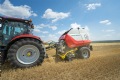 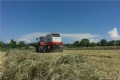 IMPRESS 185 V - ohne SchneidwerkIMPRESS 185 V - ohne Schneidwerkhttps://www.poettinger.at/de_at/Newsroom/Pressebild/4316https://www.poettinger.at/de_at/Newsroom/Pressebild/4319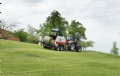 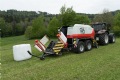 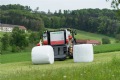 IMPRESS 155 VC PRO mit NeigungssensorIMPRESS 155 VC PRO mit BallenaufstellerIMPRESS 155 VC PRO – Flexibilität mit Ballenaufstellerhttps://www.poettinger.at/de_at/Newsroom/Pressebild/4294https://www.poettinger.at/de_at/Newsroom/Pressebild/4295https://www.poettinger.at/de_at/Newsroom/Pressebild/4292